ВОПРОСЫ ДЛЯ ПОДГОТОВКИ К ЭКЗАМЕНУПО УЧЕБНОЙ ДИСЦИПЛИНЕЭлектротехника и электроникадля студентов по специальности Теоретические вопросы:Раздел 1. Электрические цепиСвязь электротехники с науками;Электрический ток;Электродвижущая сила;Электрическое сопротивление;Напряжение;Сила тока;1 закон Кирхгофа;2 закон Кирхгофа;Закон Ома;Источники тока и напряжения;Вольтамперная характеристика источников тока;Вольтамперная характеристика потребителей тока;Раздел 2. Электрические машиныКислотные гальванические источники тока;Щелочные  гальванические источники тока;Работа гальванического элемента при разрядке;Работа гальванического элемента при зарядке;Внутреннее сопротивление гальванического элемента;Последовательное соединение проводников;Параллельное  соединение проводников;Смешанное соединение проводников;Мощность источников тока;Ёмкость гальванических элементов;Мощность потребителей тока;Однофазный переменный ток;Трёхфазный переменный ток;Преимущества и недостатки использования постоянного тока;Преимущества и недостатки использования переменного тока;Виды генераторов;Генератор с самовозбуждением;Трёхфазный генератор переменного тока;Генератор постоянного тока;Безщёточные генераторы;Виды трансформаторов;Режимы работы трансформатора;Работа импульсного трансформатора;Виды электродвигателей;Электродвигатели  обмоткой возбуждения;Электродвигатели с возбуждением от постоянных магнитов;Безщёточные электродвигатели;Раздел 3. Электропривод и электроснабжениеКоммутационная аппаратура;Реле включения;Реле выключения;Работа реле-регулятора генератора;Предохранители электрических цепей;Рубильники, выключатели, переключатели;Замок зажигания;Цепь включения электродвигателя стартера;Цепь включения приборов освещения;Раздел 4. Электроника Назначение и работа диода; Назначение и работа транзистора; Индукционный датчик; Датчик Холла;  Датчики электронных систем управления; Датчик температуры; Датчики положения; Оптические датчики;Электронная схема управления зажиганием; Электронная схема управления системой питания бензиновым двигателем;Электронная схема управления системой питания дизельным двигателем; Электронная схема управления АКПП.Практические задания№1 Составить уравнение по первому закону Кирхгофа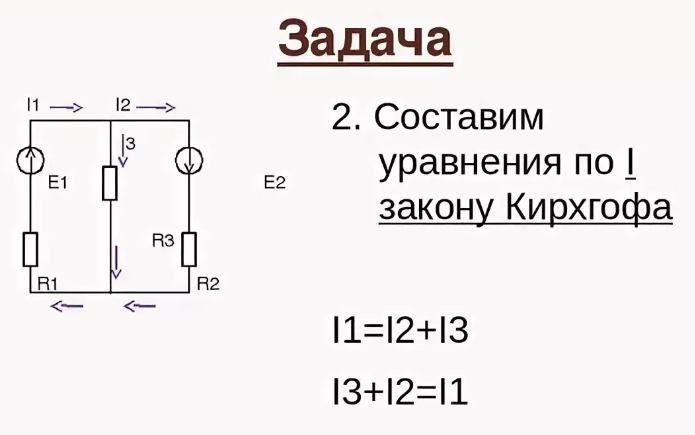 №2 Составить уравнение по второму закону Кирхгофа 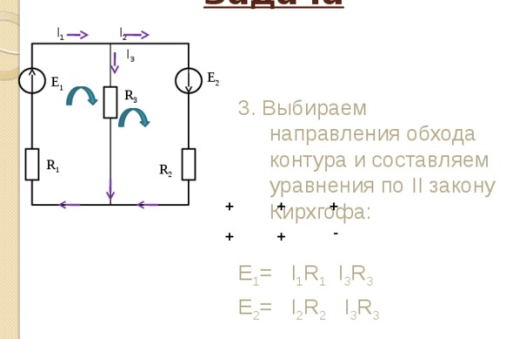 №3 Определить полное сопротивление цепи R и токи I1I2I3 в каждом проводникеr1=1Ом; r2=2Ом; r3=3Ом; U=11В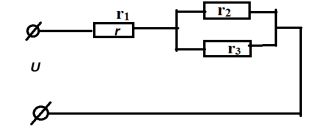 №4 Определить полное сопротивление цепи R и токи I1I2I3 в каждом проводникеr1=2Ом; r2=1Ом; r3=3Ом; U=11В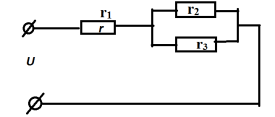 №5 Определить полное сопротивление цепи R и токи I1I2I3 в каждом проводникеr1=3Ом; r2=1Ом; r3=2Ом; U=11В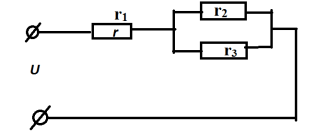 №6 Определить полное сопротивление цепи R и токи I1I2I3 в каждом проводникеr1=3Ом; r2=2Ом; r3=1Ом; U=11В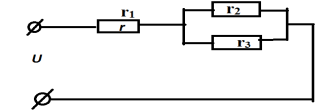 №7 Определить силу тока в цепи и U2 , если R1 =6Ом; R2 =2Ом; U1 =12В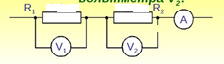 №8 Определить силу тока в цепи и U2 , если R1 =2Ом; R2 =6Ом; U1 =12В№9 Определить силу тока в цепи и U2 , если R1 =3Ом; R2 =4Ом; U1 =12В№10 Определить силу тока в цепи и U2 , если R1 =2Ом; R2 =2Ом; U1 =12В№11  Определить I1 ; I2 ; R2 , если I=1.6А; U=12B; R1 =100Ом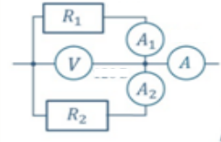 №12 Определить I1 ; I2 ; R2 , если I=1.6А; U=12B; R1 =200Ом№13 Определить I1 ; I2 ; R2 , если I=1.6А; U=12B; R1 =300Ом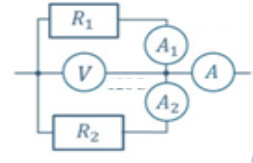 №14 Определить I1 ; I2 ; R2 , если I=1.6А; U=12B; R1 =400Ом№15Составить схему подключения к гальваническому источнику тока двух параллельноподключенных ламп с использованием реле включения№16 Составить схему подключения к гальваническому источнику тока звукового сигнала с использованием реле включения№17 Составит схему подключения к гальваническому источнику тока электродвигателя№18 Определить внутреннее сопротивление гальванического источника тока№19 Определить силу тока в цепи при параллельном подключении двух потребителей  W1=60Вт и W2=20Вт. U=12В№20 Определить силу тока в цепи при параллельном подключении двух потребителей  W1=60Вт и W2=60Вт. U=12В№21 Определить силу тока в цепи при параллельном подключении двух потребителей  W1=20Вт и W2=20Вт. U=12В№22 Определить неисправный диод выпрямителя  А№23 Определить неисправный диод выпрямителя Б№24 Определить неисправный диод выпрямителя  В№25 Измерить силу тока на участках цепи при параллельном подключении потребителей№26 Измерить напряжение на участках цепи при параллельном подключении потребителей№27 Измерить силу тока на участках цепи при последовательном подключении потребителей№28 Измерить напряжение на участках цепи при последовательно подключении потребителей№29 Произвести подбор  предохранителя к параллельноподключенным потребителям W=5вт;U=12В№30 Произвести подбор  предохранителя к последовательноподключенным потребителям W=5вт;U=12ВЛИТЕРАТУРА:Обязательная:1. А.С. Касаткин;М.В.Немцов Электротехника и электроникаУчебное пособие для вузов. Издательский центр «Академия», 2014. - 544 c.
2. В.И.Полещук Задачник по электротехнике и электронике: Учебное пособие / Издательский центр «Академия», 2016. - 256 c.
3. С.А.Лобзин Электротехника .Лабораторный практикум. Учебное пособие / Издательский центр «Академия», 2018. - 192 c.
4. ЛапынинЮ.Г.Контрольные материалы по электротехнике и электронике: Учебное пособие / Издательский центр «Академия», 2017. - 128 c. 5. Бутырин, П.А. Электротехника: Учебник для начального проф. образования / П.А. Бутырин, О.В. Толчеев, Ф.Н. Шакирзянов. - М.: ИЦ Академия, 2012. - 272 c.
6. Иньков, Ю.М. Электротехника и электроника: Учебник для студентов учреждений среднего профессионального образования / Б.И. Петленко, Ю.М. Иньков, А.В. Крашенинников. - М.: ИЦ Академия, 2013. - 368 c.
7. Морозова, Н.Ю. Электротехника и электроника: Учебник для студентов учреждений среднего профессионального образования / Н.Ю. Морозова. - М.: ИЦ Академия, 2013. - 288 c.
8. Синдеев, Ю.Г. Электротехника с основами электроники: Учебное пособие для профессиональных училищ, лицеев и колледжей / Ю.Г. Синдеев. - Рн/Д: Феникс, 2013. - 407 c.
Дополнительная: 1. Славинский, А.К. Электротехника с основами электроники: Учебное пособие / А.К. Славинский, И.С. Туревский. - М.: ИД ФОРУМ, НИЦ ИНФРА-М, 2013. - 448 c.
2. Штеренлихт, Д.В. Электротехника и основы электроники: Учебное пособие / Д.В. Штеренлихт. - СПб.: Лань П, 2016. - 432 c.3. Рюмин, В.В. Занимательная электротехника на дому / В.В. Рюмин. - М.: Кн. Клуб Книговек, Северо-Запа, 2013. - 192 c.4. Ванюшин, М. Занимательная электроника и электротехника для начинающих и не только / М. Ванюшин. - СПб.: Наука и техника, 2016. - 352 c.